Какой бывает речь?  (Устной и письменной)Какие бывают звуки? (Речевые и неречевые)Какие звуки называют неречевыми? (Звуки природы, техники… Например: льется вода, что-то упало, проехала машина, гремит гром)Какие звуки называются речевыми? (Звуки, которые мы произносим и слышим)На какие 2 группы делятся речевые звуки? (На гласные и согласные)Какие звуки называются гласными? (Эти звуки мы произносим свободно, они состоят из одного голоса, поются).            Какие звуки называются согласными?    (Если при произнесении звуков встречаются преграды: губы, зубы, язык, то это согласные звуки. Например, М Н Р С Т К Ф Д Ш Б Ч Ж…Согласные звуки бывают мягкими и твёрдыми: М/ и М…При составлении схем слов гласные звуки обозначаются красным цветом (красным квадратом или красным кружком), твёрдый согласный звук – синим цветом, а мягкий согласный – зелёным цветом.Разбор слова по частям.Слова состоят из частей, которые мы называем «слоги».Слоги (части) бывают ударные и безударные.В слове может быть только один ударный слог и несколько безударных.ЛИСАПроизнеси слово «лиса».Сколько частей ты услышал?  (две части)Произнеси первую часть (слог) – «ли»Произнеси вторую часть слова – «са»Какая часть (слог) произносится с ударением, с большей силой? (вторая часть «са») Звуко-буквенный анализ слова «ЛИСА»Сколько частей в слове «ЛИСА»? (2 части)Назовите первую часть – («ЛИ»)Какой первый звук слышим в слоге «ЛИ»? (звук (Л))Звук (Л) - гласный или согласный? (согласный)Твёрдый или мягкий?  (мягкий)Каким цветом изобразим на схеме слова? (зелёным  квадратиком)Какой второй звук слышим в слоге «ЛИ»? (звук (И))Звук (И) - гласный или согласный? (гласный)Каким цветом изобразим на схеме слова? (красным  квадратиком) Назовите вторую часть – («СА»)Звук (С) - гласный или согласный? (согласный)Твёрдый или мягкий?  (твёрдый)Каким цветом изобразим на схеме слова? (синим  квадратиком)Какой второй звук слышим в слоге «СА»? (звук (А))Звук (А) - гласный или согласный? (гласный)Каким цветом изобразим на схеме слова? (красным  квадратиком).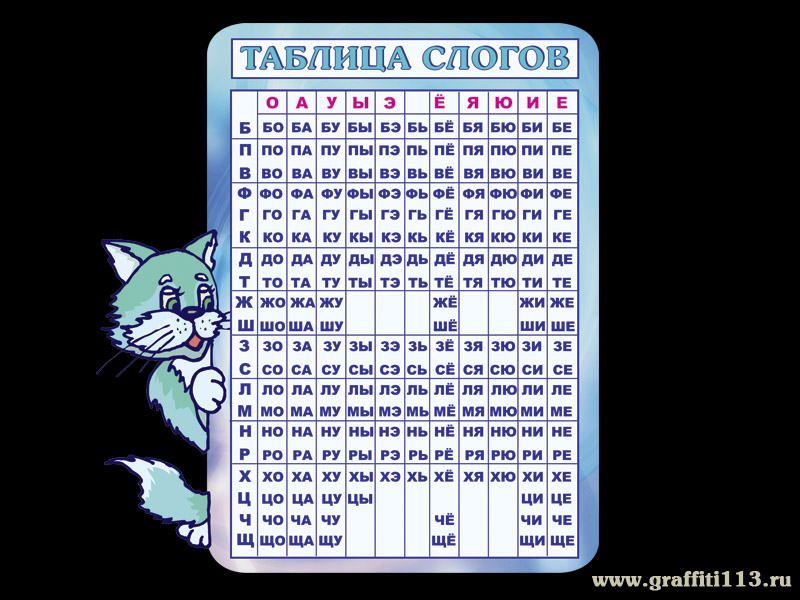 МБДОУ детский сад №50 «Теремок»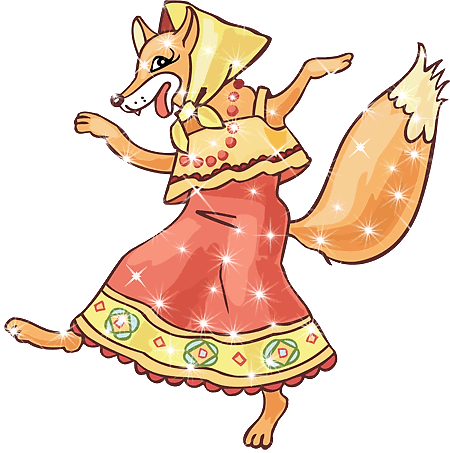 Воспитатель:Андреева Н.Е.2012г.